KLASA: 944-18/21-01/33URBROJ: 2176/04-03-21-2Novska, 30. studenoga 2021.   Na temelju članka 47. stavak 3., alineja 5. Statuta Grada Novske („Službeni vjesnik broj 8/21) i članka 22. Odluke o upravljanju nekretninama u vlasništvu Grada Novska („Službeni vjesnik“ broj 19/13 i 45/17) Gradonačelnik Grada Novske raspisujeJAVNI NATJEČAJZA PRODAJU NEKRETNINA U VLASNIŠTVU GRADA NOVSKEI.Raspisuje se javni natječaj za prodaju nekretnina (građevinska i poljoprivredna zemljišta)                                                                                                                                                                                                                                                                                                                                                                                                                                                                                                                                                                                                                                                                                                                                                                                                                                                                                                                                                                                                             na području Grada Novske radi gradnje, formiranja okućnica i stjecanja samovlasništva na nekretninama sukladno namjeni određenoj prostorno planskim dokumentima, kako slijedi: K.O. NOVSKA1) zkč.br. 1375/2 ORANICA ULICA JOSIPA JURJA STROSSMAYERA površine 471 m², zk.ul. 1453 k.o. Novska Početna cijena: 4.000,00 knJamčevina: 400,00 knPredmetna nekretnina nalazi se u gradu Novska, Ulica Josipa Jurja Strossmayera kbr. 38. U naravi je neizgrađeno građevinsko zemljište koje se nalazi neposredno iza kč.br. 1375/1. Nekretnina nema neposredan prilaz na javnu površinu nego se isti može ostvariti preko parcele kč.br. 1375/1. Prema Urbanističkom planu uređenja Grada Novske („ Službeni vjesnik“ broj 31/07, 49/07, 19/13 i 54/18) nekretnina se u cijelosti nalazi u građevinskom području grada Novske u stambenoj zoni (S1). GRAFIČKI PRIKAZ: 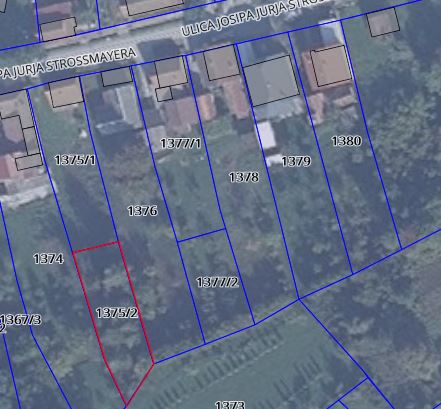 2)  zkč.br. 1531 VINOGRAD VLAIĆ BRDO, površine 827 m2, zk.ul.2276 k.o. Novska Početna cijena: 15.000,00 knJamčevina: 1.500,00 knPredmetna nekretnina nalazi se u širem centru grada Novske, u Vinogradskoj ulici (iza kbr. 16) bez neposrednog prilaza na ulicu. Moguće je prilaz posredno preko zemljišta kč.br. 1567 i 1547/1 k.o. Novska.Nekretnina je u naravi neizgrađeno građevinsko zemljište.GRAFIČKI PRIKAZ: 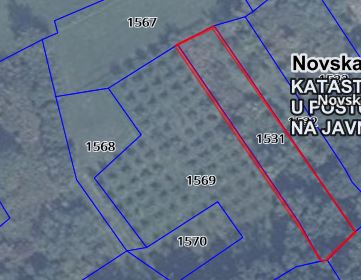 3) z.kč.br. 3693/1 LIVADA RAŽLJEVO, površine 9745 m2, zk.ul. 350 k.o. NovskaPočetna cijena: 179.000,00 knJamčevina: 17.900,00 kn Predmetna nekretnina nalazi se na području Poduzetničke zone Zapad u Novskoj, Obrtnička ulica, koje je udaljeno cca 600 m od ulaza na autocestu, u naravi je neizgrađeno građevinsko zemljište u čijoj neposrednoj blizini se nalaze izgrađene industrijske i poslovne građevine kao što su pogon za termičku obradu drva, pogon za izradu stolarije, pogoni tekstilne industrije i betonara. Prema Urbanističkom planu uređenja Grada Novske („ Službeni vjesnik“ broj 31/07, 49/07, 19/13 i 54/18, 40/20 i 21/21) nekretnina se u cijelosti nalazi unutar obuhvata UPU-a Grada Novske namjene: Gospodarska namjena – proizvodna oznake I2. GRAFIČKI PRIKAZ: 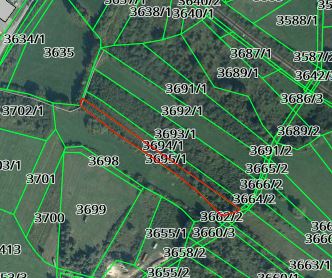 4) z.kč.br. 3694/1 LIVADA RAŽLJEVO, površine 3130 m2, zk.ul. 336 k.o. NovskaPočetna cijena: 58.000,00 knJamčevina: 5.800,00 kn Predmetna nekretnina nalazi se na području Poduzetničke zone Zapad u Novskoj, Obrtnička ulica, koje je udaljeno cca 600 m od ulaza na autocestu, u naravi je neizgrađeno građevinsko zemljište u čijoj neposrednoj blizini se nalaze izgrađene industrijske i poslovne građevine kao što su pogon za termičku obradu drva, pogon za izradu stolarije, pogoni tekstilne industrije i betonara. Prema Urbanističkom planu uređenja Grada Novske („ Službeni vjesnik“ broj 31/07, 49/07, 19/13 i 54/18, 40/20 i 21/21) nekretnina se u cijelosti nalazi unutar obuhvata UPU-a Grada Novske namjene: Gospodarska namjena – proizvodna oznake I2. GRAFIČKI PRIKAZ: 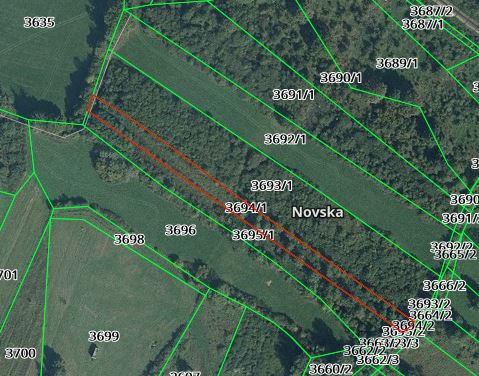 5) z.kč.br. 3695/1 LIVADA RAŽLJEVO, površine 3525 m2, zk.ul. 337 k.o. Novska Početna cijena: 65.000,00 knJamčevina: 6.500,00 kn Predmetna nekretnina nalazi se na području Poduzetničke zone Zapad u Novskoj, Obrtnička ulica, koje je udaljeno cca 600 m od ulaza na autocestu, u naravi je neizgrađeno građevinsko zemljište u čijoj neposrednoj blizini se nalaze izgrađene industrijske i poslovne građevine kao što su pogon za termičku obradu drva, pogon za izradu stolarije, pogoni tekstilne industrije i betonara. Prema Urbanističkom planu uređenja Grada Novske („ Službeni vjesnik“ broj 31/07, 49/07, 19/13 i 54/18, 40/20 i 21/21) nekretnina se u cijelosti nalazi unutar obuhvata UPU-a Grada Novske namjene: Gospodarska namjena – proizvodne oznake I2. GRAFIČKI PRIKAZ: 6) z.kč.br. 2326/1 DVORIŠTE ULICA IVANA GUNDULIĆA, površine 1090 m2, zk.ul. 2541 k.o. NovskaPočetna cijena: 68.000,00 knJamčevina: 6.800,00 knPredmetna nekretnina u naravi je neizgrađeno građevinsko zemljište pravokutnog oblika. Širina parcele uz regulacijsku liniju – ulicu iznosi cca 20,50 m. Prosječna širina parcele iznosi cca 24 m. Prilaz na javnu prometnu površinu osiguran je direktno s lokalne asfaltirane ceste – ulice Ivana Gundulića. Prema Urbanističkom planu uređenja Grada Novske („ Službeni vjesnik“ broj 31/07, 49/07, 19/13 i 54/18, 40/20 i 21/21) nekretnina se u cijelosti nalazi unutar obuhvata UPU-a Grada Novske namjene: stambena namjena komunalno opremljena – oznake S1.  GRAFIČKI PRIKAZ: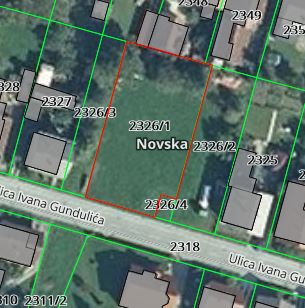 7) STAN u Novskoj, Bukovačka ulica kbr.56 , a koji se sastoji od dvije sobe, kuhinje i kupaonice ukupne površine 73,80 m2, oznake etaža E-2 koja se sastoji od 10/30 suvlasničkog dijela nekretnine zkč.br. 1259/1 ZGRADA MJEŠOVITE UPORABE, KBR.2,56 DVORIŠTE ULICA JOSIPA JURJA STROSSMAYERA I BUKOVAČKA ULICA, površine 313 m2 upisane u zk.ul. 5032 k.o. Novska.Početna cijena: 35.000,00 knJamčevina: 3.500,00 knPredmetna nekretnina nalazi se u srednjem dijelu prizemne zgrade mješovite namjene na lokaciji Bukovačka ulica kbr. 56, Novska. Prema Urbanističkom planu uređenja Grada Novske („ Službeni vjesnik“ broj 31/07, 49/07, 19/13 i 54/18) nekretnina se u cijelosti nalazi u građevinskom području grada Novske u stambenoj zoni (S1). GRAFIČKI PRIKAZ: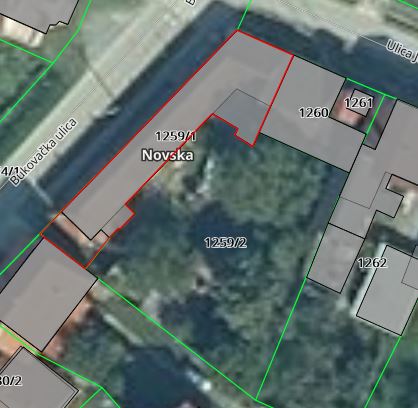 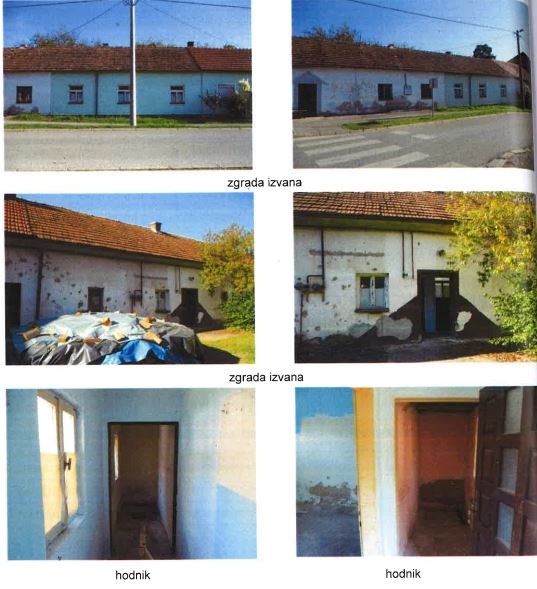 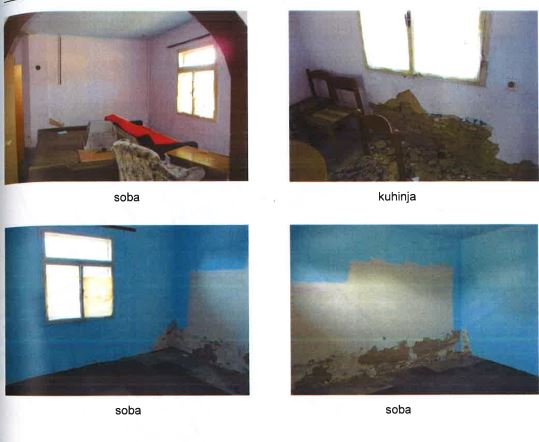 8) STAN u Novskoj, Trg Đure Szabe 4a, u prizemlju oznake ST 1, neodvojivo povezan sa sporednim dijelom – balkonom površine 4,07m2 sveukupne netto korisne površine 38,44 m2 , oznake etaža E-2 koja se sastoji od 301/10000 suvlasničkog dijela nekretnine zkč.br. 5154 ZGRADA MJEŠOVITE UPORABE, KBR. 4, površine 367 m2 upisane u zk.ul. 5033 k.o. Novska.Početna cijena: 103.000,00 knJamčevina: 10.300,00 knPredmetna nekretnina nalazi se u prizemlju zgrade na lokaciji Trg Đure Szabe 4, Novska. Prema Urbanističkom planu uređenja Grada Novske („ Službeni vjesnik“ broj 31/07, 49/07, 19/13 i 54/18) nekretnina se u cijelosti nalazi unutar građevinskog područja grada Novske namjene: mješovita namjena više gustoće – M1.   GRAFIČKI PRIKAZ: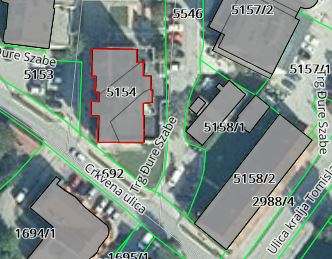 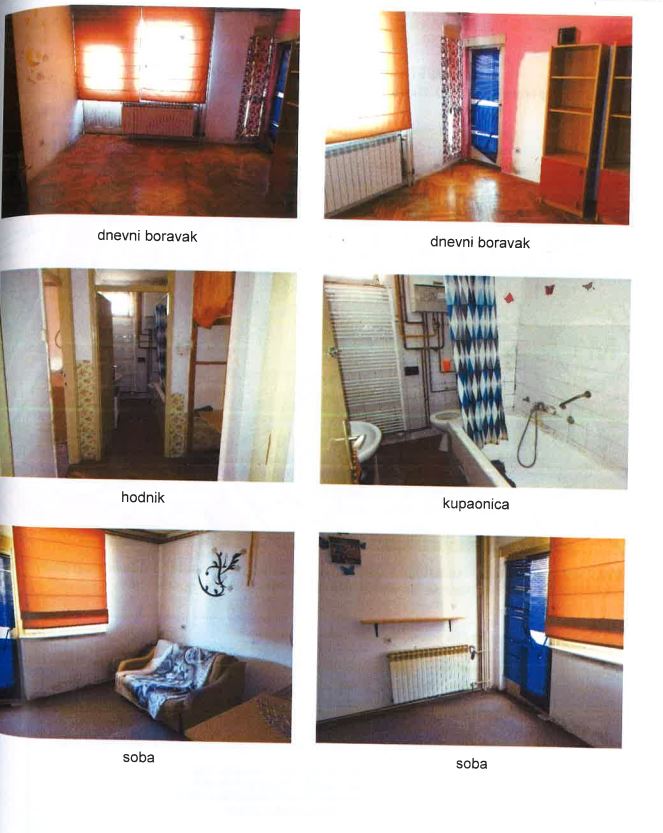 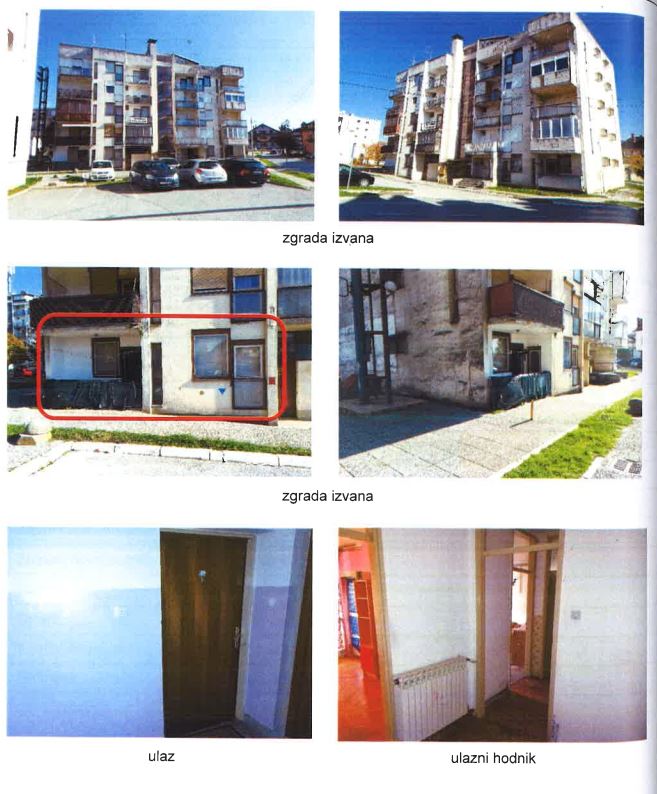 K.O. SUBOCKA1) z.kč. br. 2259/2 KUĆA KBR 9 I DVORIŠTE STARA SUBOCKA, površine 489 m²,  zk.ul. 1098 k.o. SubockaPočetna cijena: 9.000,00 knJamčevina: 900,00 knNekretnina se nalazi na početku naselja Stara Subocka s prilazom na glavnu prometnicu naselja. U naravi je izgrađeno građevinsko zemljište na kojem se nalazi ruševna stambena građevina (zapaljena obiteljska kuća) koju je potrebno ukloniti dok je ostali dio zemljišta u naravi dvorišni dio parcele.  Prema Prostornom planu uređenja grada Novske („Službeni vjesnik“ Grada Novske broj 7/05, 42/10, 8/13 i 54/18) nekretnina se nalazi u građevinskom području naselja Stara Subocka u izgrađenom dijelu građevinskog područja naselja. GRAFIČKI PRIKAZ: 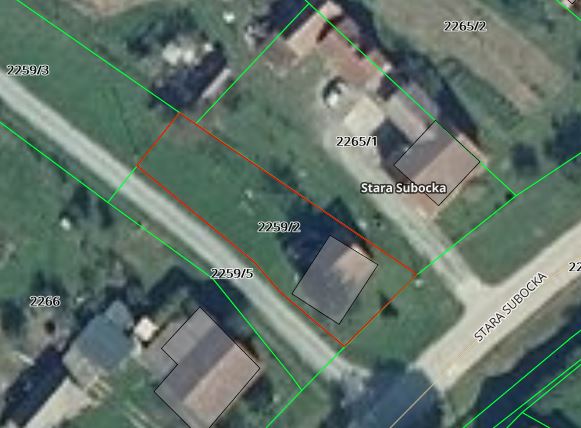 K.O. SUBOCKI GRAD1) z.kč.br. 831 ORANICA DONJE KRČAVINE, površine 9283 m2 zk.ul. 158 k.o. Subocki Grad, Početna cijena: 19.000,00 knJamčevina: 1.900,00 knNekretnina z.kč.br. 831 k.o. Subocki grad nalazi se cca 300 m od glavne prometnice naselja Popovac, te čini dio kompleksa uređenog i obrađenog poljoprivrednog zemljišta. Prema Prostornom planu uređenja grada Novske („Službeni vjesnik“ Grada Novske broj 7/05, 42/10, 8/13, 54/18, 40/20 i 21/21) nekretnina se nalazi u cijelosti izvan granica građevinskog područja naselja Popovac. GRAFIČKI PRIKAZ: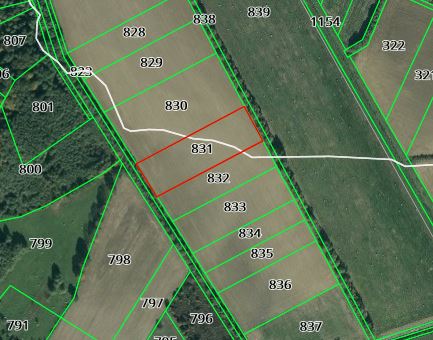 2) z.kč. br. 961 KUĆA BR: 1 S ZGR. DVOR. I VOĆNJ. OR. I LIV. površine 6049 m2 zk.ul. 158 k.o. Subocki Grad i z.kč.br. 962 ORANICA, VOĆNJAK I LIVADA površine 10340 m2 zk.ul. 158 k.o. Subocki Grad, PRODAJU SE KAO CJELINA Početna cijena: 93.000,00 kn Jamčevina: 9.300,00 knNekretnina z.kč.br. 962 k.o. Subocka u naravi je poljoprivredno zemljište i nalazi se neposredno iza zemljišta z.kč.br. 961 k.o. Subocki Grad na kojoj se nalazi izgrađena obiteljska kuća kbr. 11. Kuća je djelomično nedovršena na način da nisu izvedene podne obloge niti je izvedena fasada. Izgrađena je 1996. godine, te se ne koristi duži vremenski period.  Prema Prostornom planu uređenja grada Novske („Službeni vjesnik“ Grada Novske broj 7/05, 42/10, 8/13, 54/18, 40/20 i 21/21) nekretnina kč.br. 961 k.o. Subocki Grad se nalazi dijelom unutar granica građevinskog područja naselja Popovac, površine 2.245 m2 (građevinsko zemljište), a dijelom izvan granica građevinskog područja naselja u površini 3.804 m2 (poljoprivredno zemljište). Nekretnina kč.br. 962 k.o. Subocki Grad u cijelosti se nalazi izvan granica građevinskog područja naselja Popovac.   GRAFIČKI PRIKAZ: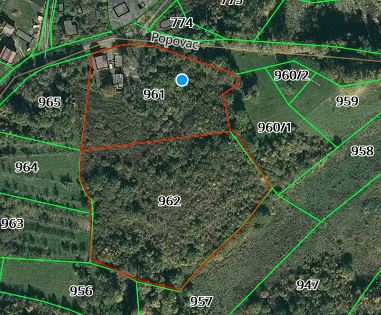 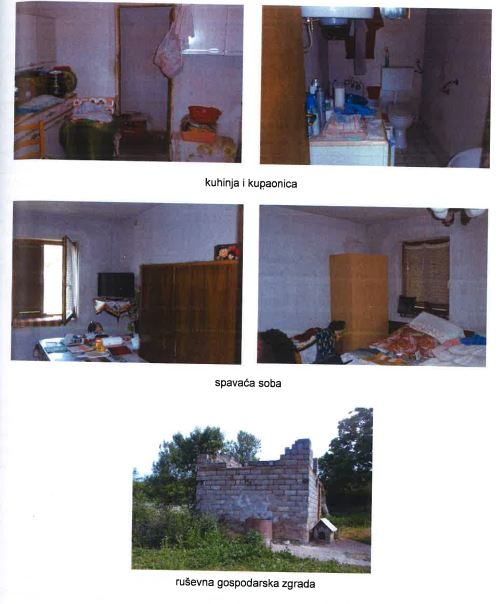 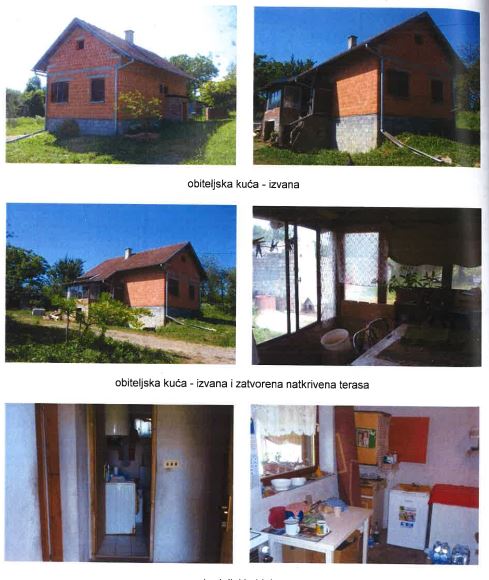 NAPOMENA: Grafički prikazi preuzeti su sa stranice: geoportal.dgu.hrKupoprodaja se obavlja po načelu VIĐENO – KUPLJENO. Grad Novska ne odgovara za eventualnu neusklađenost podataka koji se odnose na površinu, kulturu ili namjenu nekretnina, a koji mogu proizaći iz katastarske, zemljišnoknjižne i druge dokumentacije i stvarnog stanja u prostoru. Površina predmetnih nekretnina preuzeta je iz podataka navedenih u posjedovnici zemljišnoknjižnog uloška za navedene nekretnine.   Troškovi formiranja građevinskih parcela putem geodetskog elaborata i uspostavljanje međa nisu uključeni u početnu cijenu.  Grad Novska ne odgovara za eventualne neupisane terete na nekretninama (služnosti).Javni natječaj provodi se podnošenjem pismenih ponuda u zatvorenim omotnicama po postupku i uvjetima propisanim Odlukom o upravljanju nekretninama u vlasništvu Grada Novska („Službeni vjesnik“ Grada Novske broj: 19/13, 45/17).II.Pravo sudjelovanja u Javnom natječaju imaju fizičke osobe državljani Republike Hrvatske, pravne osobe registrirane u Republici Hrvatskoj i strani državljani sukladno pozitivnim propisima Republike Hrvatske pod uvjetom da nemaju dugovanja prema Gradu Novskoj i Republici Hrvatskoj. III.Pisana ponuda mora sadržavati sljedeće: ime i prezime/naziv ponuditelja, prebivalište/sjedište i OIB,oznaku nekretnine za koju se dostavlja ponuda,ponuđenu kupovnu cijenu zemljišta u kunama upisanu brojkama i slovimaIV.Ponudi se obavezno prilažu slijedeći dokazi o sposobnosti ponuditelja:  dokaz o hrvatskom državljanstvu za domaću fizičku osobu (preslika osobne iskaznice, domovnice), odnosno preslika putovnice za stranu fizičku osobu,za pravne osobe izvod iz sudskog, obrtnog ili drugog odgovarajućeg  registra ne stariji od 60 dana računajući od dana objave Javnog natječaja, odnosno za obrtnika preslika rješenja ili obrtnice te ovjereni prijevod izvornika isprave o registraciji tvrtke u matičnoj državi (za stranu pravnu osobu ako im je dozvoljeno natjecanje)dokaz o uplaćenoj jamčevini,potvrda Grada Novske da ponuditelj nema nepodmirenih dospjelih obveza prema Gradu Novskoj,potvrda Porezne uprave o stanju duga koja ne smije biti starija od 30 dana računajući od dana objave javnog natječaja,izjava o prihvaćanju svih uvjeta iz Javnog natječajaV.Ponude na Javni natječaj dostavljaju se poštom ili predaju neposredno Gradu Novskoj u zatvorenoj omotnici s napomenom “NATJEČAJ ZA PRODAJU NEKRETNINA – NE OTVARAJ”, na adresu Grad Novska, Trg dr. Franje Tuđmana 2/I kat, 44330 Novska.Ponuditelji su obvezni uplatiti jamčevinu u iznosu od 10% utvrđene početne cijene za nekretnine iz točke I. ovog Javnog natječaja na račun Grada Novska broj:  HR40 2340009-1829300005, poziv na broj HR 68 7889 – OIB ponuditelja. VI.Javni natječaj je otvoren do 16. prosinca 2021.  godine do 15 sati.Javno otvaranje ponuda vršit će se 17. prosinca 2021. godine u 9 sati.Otvaranju ponuda mogu prisustvovati ponuditelji odnosno njihovi punomoćnici. VII.Najpovoljniji ponuditelj je onaj koji uz ispunjenje uvjeta iz ovog javnog natječaja ponudi najviši iznos kupoprodajne cijene za nekretninu za koju je podnio ponudu.Odluku o odabiru najpovoljnijeg ponuditelja donosi Gradonačelnik Grada Novske na prijedlog Povjerenstva. VIII.Odabrani ponuditelj dužan je sklopiti ugovor o kupoprodaji nekretnine sa Gradom Novska u roku od 15 dana od dana dostave odluke Gradonačelnika Grada Novske o odabiru ponuditelja.Ponuditelj čija je ponuda prihvaćena kao najpovoljnija u slučaju odustanka od ponude ili od sklapanja ugovora o kupoprodaji nekretnine, gubi pravo na povrat jamčevine.Ako odabrani ponuditelj ne sklopi ugovor o kupoprodaji nekretnine u navedenom roku, gubi pravo na povrat jamčevine, te će se u tom slučaju nekretnina prodati sljedećem najpovoljnijem ponuditelju. Iznos utvrđene kupoprodajne cijene odabrani ponuditelj dužan je uplatiti na račun Grada Novske u roku od 15 dana računajući od dana sklapanja ugovora o kupoprodaji.IX.Ovaj Javni natječaj bit će objavljen na službenoj internet stranici Grada Novske www.novska.hr i na oglasnoj ploči u sjedištu Grada Novske, Trg dr. Franje Tuđmana 2/I kat, a prethodna obavijest o raspisivanju Javnog natječaja bit će objavljena u službenom glasilu Narodne novine.                                                                                                                                    GRADONAČELNIK                                                                                                               Marin Piletić, prof. v.r.NAPOMENAOBAVIJEST o raspisivanju javnog natječaja objavljena je u Narodnim novinama broj 130/2021 od 1. prosinca 2021. godine. ROK ZA PODNOŠENJE PONUDA OTVOREN JE DO 16. prosinca 2021.                                                                                                                   Grad Novska                                                                                              Upravni odjel za komunalni sustav,                                                                                               prostorno planiranje i zaštitu okoliša                